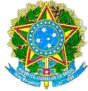 MINISTÉRIO DA EDUCAÇÃO INSTITUTO FEDERAL DE EDUCAÇÃO, CIÊNCIA E TECNOLOGIA DE SERGIPE.ANEXO IFICHA DE INSCRIÇÃO DE CANDIDATOS DOCENTES E TÉCNICOS ADMINISTRATIVOS A COMISSÃO DE ÉTICA DO IFS.MEMBRO TITULAR(  )                                 MEMBRO SUPLENTE (  ) DOCENTE(  )                                            TÉCNICO ADMINISTRATIVO( )IDENTIFICAÇÃO DO CANDIDATO:NOME:________________________________________________________________________RG:________________ ÓRGÃO EMISSOR:_______DATA DE EMISSÃO:___________ CPF:_______________________________SIAPE N.º:___________________________E-MAIL:_____________________________ __________________________________________________________TELEFONE:________________________CELULAR:________________CAMPUS DE LOTAÇÃO:_______________________________   _________________________________________________________ASSINATURA DO CANDIDATO 